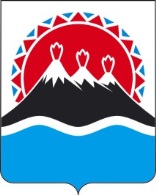  АГЕНТСТВО ПО ВНУТРЕННЕЙ ПОЛИТИКЕ КАМЧАТСКОГО КРАЯПРИКАЗ №    -пг. Петропавловск-Камчатский                                       «   »  января 2018 годаПРИКАЗЫВАЮ:1. Внести в приложение № 1 приказа Агентства по внутренней политике Камчатского края от 18.11.2011 № 93-П «Об образовании конкурсной комиссии по проведению конкурса на право получения субсидий социально ориентированными некоммерческими организациями в Камчатском крае» следующие изменения: а) вывести из состава конкурсной комиссии по проведению конкурса на право получения субсидий социально ориентированными некоммерческими организациями в Камчатском крае Николаеву Елену Владимировну;б) ввести в состав конкурсной комиссии по проведению конкурса на право получения субсидий социально ориентированными некоммерческими организациями в Камчатском крае:2. Настоящий приказ вступает в силу через 10 дней после дня его официального опубликования.Руководитель Агентства                                                                       И.В. ГуляевПояснительная запискак проекту приказа Агентства по внутренней политике Камчатского края «О внесении изменения в приказ Агентства по внутренней политике Камчатского края от 18.11.2011 № 93-П «Об образовании конкурсной комиссии по проведению конкурса на право получения субсидий социально ориентированными некоммерческими организациями в Камчатском крае»Настоящий проект приказа Агентства по внутренней политике Камчатского края разработан в целях уточнения состава конкурсной комиссии Агентства по внутренней политике Камчатского края от 18.11.2011 № 93-П «Об образовании конкурсной комиссии по проведению конкурса на право получения субсидий социально ориентированными некоммерческими организациями в Камчатском крае».На реализацию проекта приказа Агентства по внутренней политике Камчатского края выделения дополнительных денежных средств из краевого бюджета не потребуется.Проект приказа Агентства по внутренней политике Камчатского края 10.01.2018 размещен на официальном сайте исполнительных органов государственной власти Камчатского края в сети «Интернет» для проведения независимой антикоррупционной экспертизы в срок до 17.01.2018.В соответствии с постановлением Правительства Камчатского края                от 06.06.2013 № 233-П «Об утверждении Порядка проведения оценки регулирующего воздействия проектов нормативных правовых актов и нормативных правовых актов Камчатского края» настоящий проект приказа в оценке регулирующего воздействия не нуждается.О внесении изменений в приложение № 1 приказа Агентства по внутренней политике Камчатского края от 18.11.2011 № 93-П «Об образовании конкурсной комиссии по проведению конкурса на право получения субсидий социально ориентированными некоммерческими организациями в Камчатском крае»РусановуТатьяну Анатольевну- консультанта отдела по работе с общественными, религиозными объединениями и некоммерческими организациями Агентства по внутренней политике Камчатского края, секретарь конкурсной комиссии.